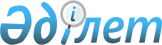 Об утверждении Порядка проведения раздельных сходов местного сообщества и определения количества представителей жителей Мирного сельского округа Осакаровского района Карагандинской области для участия в сходе местного сообществаРешение Осакаровского районного маслихата Карагандинской области от 17 ноября 2023 года № 13/125
      В соответствии с пунктом 6 статьи 39-3 Закона Республики Казахстан "О местном государственном управлении и самоуправлении в Республике Казахстан", приказом Министра национальной экономики Республики Казахстан от 23 июня 2023 года № 122 "Об утверждении Типовых правил проведения раздельных сходов местного сообщества" районный маслихат РЕШИЛ:
      1. Утвердить Порядок проведения раздельных сходов местного сообщества Мирного сельского округа Осакаровского района Карагандинской области согласно приложению 1 к настоящему решению.
      2. Утвердить количественный состав представителей жителей Мирного сельского округа Осакаровского района Карагандинской области для участия в сходе местного сообщества согласно приложению 2 к настоящему решению.
      3. Признать утратившим силу решение Осакаровского районного маслихата Карагандинской области от 27 июля 2022 года № 257 "Об утверждении Порядка проведения раздельных сходов местного сообщества и определения количества представителей жителей Мирного сельского округа Осакаровского района Карагандинской области для участия в сходе местного сообщества".
      4. Настоящее решение вводится в действие по истечении десяти календарных дней после дня его первого официального опубликования. Порядок проведения раздельных сходов местного сообщества на территории Мирного сельского округа Осакаровского района Карагандинской области Глава 1. Общие положения
      1. Настоящий порядок проведения раздельных сходов местного сообщества на территории Мирного сельского округа Осакаровского района Карагандинской области разработан в соответствии с пунктом 6 статьи 39-3 Закона Республики Казахстан "О местном государственном управлении и самоуправлении в Республике Казахстан", приказом Министра национальной экономики Республики Казахстан от 23 июня 2023 года № 122 "Об утверждении Типовых правил проведения раздельных сходов местного сообщества" и устанавливает порядок проведения раздельных сходов местного сообщества жителей улиц села Мирное Мирного сельского округа Осакаровского района Карагандинской области (далее - село Мирное).
      2. В настоящем порядке используются следующие основные понятия:
      1) раздельный сход местного сообщества – непосредственное участие жителей (членов местного сообщества) села, улицы, сельского округа в избрании представителей для участия в сходе местного сообщества;
      2) местное сообщество – совокупность жителей (членов местного сообщества), проживающих на территории соответствующей административно-территориальной единицы, в границах которой осуществляется местное самоуправление, формируются и функционируют его органы. Глава 2. Порядок проведения раздельных сходов местного сообщества
      3. Для проведения раздельного схода местного сообщества территория села Мирное подразделяется на улицы.
      4. На раздельных сходах местного сообщества избираются представители для участия в сходе местного сообщества в количестве не более трех человек с каждой улицы.
      5. Акимом Мирного сельского округа Осакаровского района Карагандинской области (далее-аким Мирного сельского округа) созывается и организуется проведение раздельного схода местного сообщества в пределах улиц.
      При наличии в пределах улицы многоквартирных домов раздельные сход многоквартирного дома не проводятся.
      6. О времени, месте созыва раздельных сходов местного сообщества и обсуждаемых вопросах население местного сообщества оповещается акимом Мирного сельского округа не позднее чем за десять календарных дней до дня его проведения через средства массовой информации или иными способами.
      7. Перед открытием раздельного схода местного сообщества проводится регистрация присутствующих жителей улиц села Мирное.
      Не допускается участие в раздельном сходе местного сообщества несовершеннолетних лиц, лиц, признанных судом недееспособными, а так же лиц, содержащихся в местах лишения свободы по приговору суда.
      Раздельный сход местного сообщества считается состоявшимся при участии не менее десяти процентов жителей (членов местного сообщества), села Мирное проживающих на улице.
      8. Раздельный сход местного сообщества открывается акимом Мирного сельского округа или уполномоченным им лицом.
      Председателем раздельного схода местного сообщества является аким Мирного сельского округа или уполномоченное им лицо.
      На раздельном сходе местного сообщества ведҰтся протокол, для оформления протокола раздельного схода местного сообщества открытым голосованием избирается секретарь.
      9. Кандидатуры представителей жителей улиц села Мирное для участия в сходе местного сообщества выдвигаются участниками раздельного схода местного сообщества в соответствии с количественным составом, утвержденным маслихатом Осакаровского района Карагандинской области.
      10. Голосование проводится открытым способом персонально по каждой кандидатуре. Избранными считаются кандидаты, набравшие наибольшее количество голосов участников раздельного схода местного сообщества.
      Председатель раздельного схода пользуется правом решающего голоса в случае, если при голосовании на раздельном сходе местного сообщества голоса участников разделяются поровну.
      11. Протокол раздельного схода местного сообщества подписывается председателем и секретарем и в течение двух рабочих дней со дня проведения раздельного схода передается секретарҰм схода в аппарат акима Мирного сельского округа для регистрации.
      На сходе местного сообщества или собрании местного сообщества ведется протокол, в котором указывается:
      1) дата и место проведения схода местного сообщества или собрания местного сообщества;
      2) общее число членов местного сообщества, проживающих на соответствующей территории и имеющих право участвовать в сходе местного сообщества или собрании местного сообщества;
      3) количество и список присутствующих с указанием фамилии, имени, отчества (при его наличии);
      4) фамилия, имя, отчество (при его наличии) председателя и секретаря схода местного сообщества или собрания местного сообщества;
      5) повестка дня, содержание выступлений и принятые решения. Количественный состав представителей жителей улиц села Мирное Мирного сельского округа Осакаровского района Карагандинской области
					© 2012. РГП на ПХВ «Институт законодательства и правовой информации Республики Казахстан» Министерства юстиции Республики Казахстан
				
      Председатель районного маслихата

К. Саккулаков
Приложение 1
к решению Осакаровкого
районного маслихата
от "17" ноября 2023 года
№ 13/125Приложение 2
к решению Осакаровского
районного маслихата
от "17" ноября 2023 года
№ 13/125
№
Наименование улиц села Мирное
Количество представителей улицы
1
улица Сарыарқа
3
2
улица Достық
3
3
улица Нұрлы жол
2
4
улица Мира
3
5
улица Школьная 
1
6
улица Степная
2
7
улица Шевченко
3
8
улица Гагарина
1
9
улица Некрасова 
1
10
улица Нуркена -Абдирова
1
11
улица Первомайская
1
Итого
21